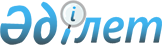 О внесении дополнения в постановление Правительства Республики Казахстан от 30 октября 2009 года № 1724
					
			Утративший силу
			
			
		
					Постановление Правительства Республики Казахстан от 23 февраля 2010 года № 115. Утратило силу постановлением Правительства Республики Казахстан от 8 сентября 2017 года № 553.
      Утратило силу постановлением Правительства РК от 08.09.2017 № 553.
      Правительство Республики Казахстан ПОСТАНОВЛЯЕТ:
      1. Внести в постановление Правительства Республики Казахстан от 30 октября 2009 года № 1724 "О создании Межведомственной комиссии по выработке рекомендаций по отнесению контракта на недропользование к категории низкорентабельного, а также месторождения (группы месторождений, части месторождения) к категории высоковязких, обводненных, малодебитных или выработанных, за исключением общераспространенных полезных ископаемых" следующее дополнение:
      ввести в состав Межведомственной комиссии по выработке рекомендаций по отнесению контракта на недропользование к категории низкорентабельного, а также месторождения (группы месторождений, части месторождения) к категории высоковязких, обводненных, малодебитных или выработанных, за исключением общераспространенных полезных ископаемых, утвержденный указанным постановлением:
            Бекетаева             - вице-министра юстиции
            Марата Бакытжановича    Республики Казахстан
      2. Настоящее постановление вводится в действие со дня подписания.
					© 2012. РГП на ПХВ «Институт законодательства и правовой информации Республики Казахстан» Министерства юстиции Республики Казахстан
				
Премьер-Министр
Республики Казахстан
К. Масимов